Lesekonferenz 
für Gespräche über Literatur Schulart(en)alleJahrgangsstufe(n)3 - 13 (modifizieren je nach Jgst.)Fach/Fächer/fachüb.Deutsch Textartenv. a. literarische TexteKurzbeschreibung Im Gespräch mit Mitschülerinnen und Mitschülern geht es (durch Fragen angeleitet) um emotionale Zugänge zu einem Text und um Deutungsoffenheit eines Textes sowie um die sprachlichen Besonderheiten, die für die jeweiligen Zugänge und Deutungen ursächlich sind. HinweiseMehr Informationen finden sich z. B. in folgenden Quellen:Frederking, Volker/Albrecht, Christian (2016): Ästhetische Kommunikation im Literaturunterricht. Theoretische Modellierung und empirische Erforschung unter besonderer Berücksichtigung „emotionaler Aktivierung“. In: Krelle, Michael/Senn, Werner (Hrsg.): Qualitäten von Deutschunterricht – Empirische Unterrichtsforschung im Fach Deutsch. Stuttgart (Fillibach bei Klett). S. 57-81.
https://bildungsserver.berlin-brandenburg.de/fileadmin/bbb/themen/sprachbildung/Lesecurriculum/Leseprozesse/konzepte_usw/textuhr_kv.pdf
(CC BY-SA 4.0, LISUM 2024 https://creativecommons.org/licenses/by-sa/4.0/legalcode.de)Materialien Text(e) (evtl. in digitaler Form)Lesekonferenz 
für Gespräche über Literatur Methodenkarten – Lehrkraft Bei einer Lesekonferenz erschließen Schülerinnen und Schüler in Gruppenarbeit einen Text. 
Dabei kann zum einen die inhaltliche Erschließung und damit das Textverständnis im Vordergrund stehen. Dann stützt sich die Lesekonferenz meist auf die Abläufe des reziproken Lesens (vgl. Methodenkarte Lesekonferenz zum inhaltlichen Erschließen eines Textes).

Zum anderen werden als Lesekonferenzen auch jene Gruppenarbeiten mit drei bis vier Mitgliedern bezeichnet, bei denen das individualisierte und ästhetische Lesen im Vordergrund steht. Bei den Gesprächen in der Gruppe geht es mehr um den emotionalen Zugang, um Interpretationen und um die Reflexion der sprachlichen Darlegung. Dafür verbalisieren die Schülerinnen und Schüler nach angeleiteten Fragen eigene Gedanken und tauschen sich darüber aus.Fragen, die in dieser Lesekonferenz besprochen werden könnten: - Wie gefällt mir der Text? - Welche Stelle finde ich interessant? / wichtig? / besonders schön? Warum?- Was finde ich ungewöhnlich? Was ist neu für mich? - Gibt es eine Stelle, die mich nachdenklich gestimmt hat? …-> Je nach Klassenstufe können Regeln und Aufgaben der Lesekonferenz variieren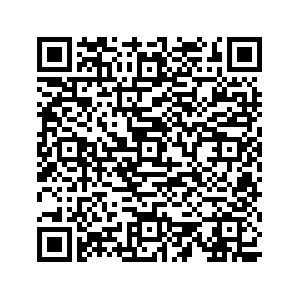 Lisum bietet neben einer Anleitung auch eine Textuhr als Hilfestellung an. 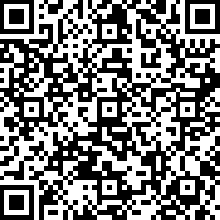 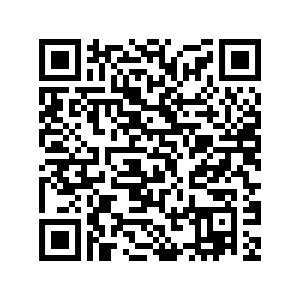 Ein konkretes Beispiel findet sich bei Tamara Bachs
 „Wörter mit L“ unter #lesen.bayern